								Absenderadresse: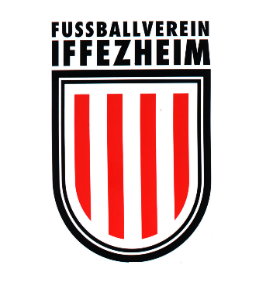 								Name, VornameMax Musterman						Straße
Musterstraße		
								PLZ, Ort								E-Mail Adresse: 								MitgliedsnummerFußballverein IffezheimAm Sportplatz 176473 Iffezheimvorstand@fv-iffezheim.deOrt, DatumKündigung meiner MitgliedschaftSehr geehrte Damen und Herren,hiermit kündige ich meine Mitgliedschaft (Nummer) in Ihrem Verein (Name) fristgerecht zum nächstmöglichen Termin. Ferner widerrufe ich auf diesem Weg die Ihnen erteilte Einzugsermächtigung für das Konto (Nummer, BLZ, Name der Bank).Bitte senden Sie mir eine schriftliche Bestätigung über den Eingang der Kündigung und den Termin für das Vertragsende.Mit freundlichen Grüßen,